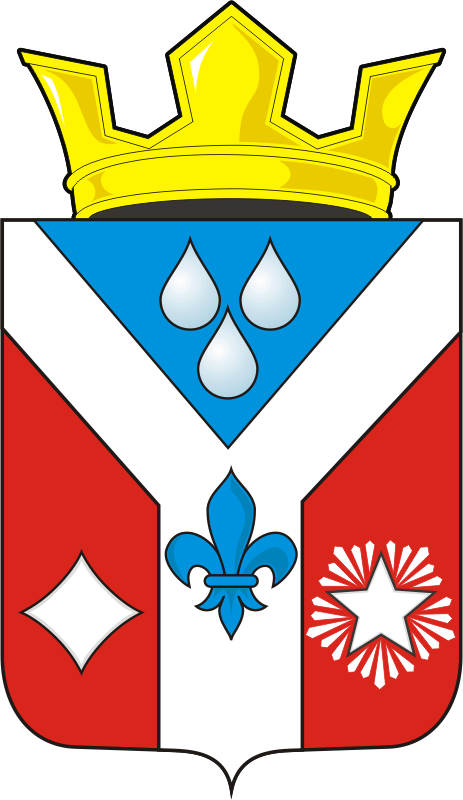 СОВЕТ ДЕПУТАТОВ  МУНИЦИПАЛЬНОГО ОБРАЗОВАНИЯГАВРИЛОВСКИЙ  СЕЛЬСОВЕТ САРАКТАШСКОГО РАЙОНАОРЕНБУРГСКОЙ ОБЛАСТИЧЕТВЕРТОГО  СОЗЫВАРЕШЕНИЕТретьего внеочередного заседания Совета депутатов муниципального образования Гавриловский сельсовет четвертого созыва12.11.2020                                                                                                     № 10   	 О передаче части полномочий от администрации муниципального образования Гавриловский сельсовет администрации Саракташского района  по осуществлению внешнего муниципального финансового контроля на 2021 год Заслушав и обсудив финансово-экономическое обоснование главы муниципального образования Гавриловский сельсовет по вопросу передачи части полномочий администрацией муниципального образования Гавриловский сельсовет администрации Саракташского района, руководствуясь частью 4 статьи 15 Федерального закона от 6 октября 2003 года № 131-ФЗ «Об общих принципах организации местного самоуправления в Российской  Федерации»,  Федеральным законом от 7 февраля 2011 года № 6-ФЗ «Об общих принципах организации и деятельности контрольно-счётных органов субъектов Российской Федерации и муниципальных образований», Бюджетным  кодексом  Российской  Федерации, Уставом муниципального образования Гавриловский сельсовет Саракташского района Оренбургской области,           Совет депутатов Гавриловского сельсоветаР Е Ш И Л:1. Передать  администрации Саракташского района части полномочий  по осуществлению внешнего муниципального финансового контроля за счёт межбюджетных трансфертов на 2021 год.2. Администрации муниципального образования Гавриловский сельсовет  заключить соглашение с Контрольно-счётным органом «Счётная палата» Саракташского района  о передаче  осуществления полномочий согласно пункту 1 данного решения.3. Контроль за исполнением данного решения возложить на постоянную комиссию Совета депутатов сельсовета по бюджетной, налоговой и финансовой политике, собственности и экономическим вопросам, торговле и быту  (Жанзакова А.Т.) 4. Настоящее решение вступает в силу со дня его подписания и подлежит размещению на официальном сайте администрации Гавриловского  сельсовета Саракташского района Оренбургской области.Председатель Совета депутатов,глава муниципального образования                                           Е.И. ВарламоваРазослано: администрации сельсовета, прокурору района, постоянной комиссии по бюджетной, налоговой и финансовой политике, собственности и экономическим вопросам, торговле и быту (Жанзакова А.Т.), администрации района, Контрольно-счётному органу «Счётная палата» Саракташского района.